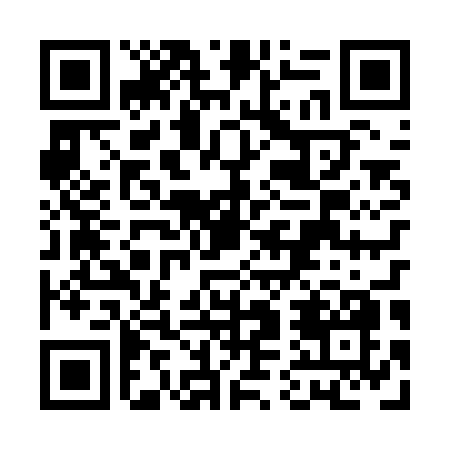 Prayer times for Anderson Road, New Brunswick, CanadaWed 1 May 2024 - Fri 31 May 2024High Latitude Method: Angle Based RulePrayer Calculation Method: Islamic Society of North AmericaAsar Calculation Method: HanafiPrayer times provided by https://www.salahtimes.comDateDayFajrSunriseDhuhrAsrMaghribIsha1Wed4:346:141:276:298:4110:212Thu4:326:121:276:308:4210:233Fri4:306:111:276:318:4410:254Sat4:286:091:276:328:4510:275Sun4:266:081:276:338:4610:296Mon4:246:061:276:338:4810:317Tue4:226:051:276:348:4910:338Wed4:206:031:266:358:5010:359Thu4:176:021:266:368:5110:3710Fri4:156:011:266:378:5310:3811Sat4:135:591:266:378:5410:4012Sun4:115:581:266:388:5510:4213Mon4:095:571:266:398:5710:4414Tue4:075:561:266:408:5810:4615Wed4:065:541:266:408:5910:4816Thu4:045:531:266:419:0010:5017Fri4:025:521:266:429:0110:5218Sat4:005:511:266:429:0310:5419Sun3:585:501:276:439:0410:5620Mon3:565:491:276:449:0510:5821Tue3:555:481:276:449:0611:0022Wed3:535:471:276:459:0711:0223Thu3:515:461:276:469:0811:0324Fri3:505:451:276:469:0911:0525Sat3:485:441:276:479:1011:0726Sun3:465:431:276:489:1111:0927Mon3:455:421:276:489:1311:1128Tue3:435:421:276:499:1411:1229Wed3:425:411:286:509:1411:1430Thu3:415:401:286:509:1511:1531Fri3:395:401:286:519:1611:17